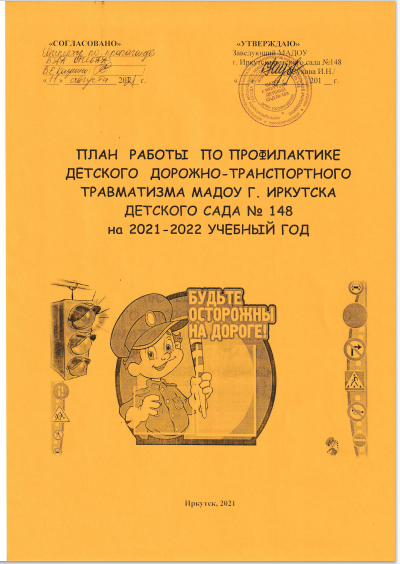 Задачи:Продолжать повышать эффективность работы педагогического коллектива по профилактике ДТП, ознакомлению детей с правилами дорожного движения.Продолжать развивать у детей элементарные навыки самостоятельного и безопасного поведения на дороге и в транспорте.Воспитывать уважение ко всем участникам дорожного движения.Приобщать родителей (законных представителей) к организации и участию в мероприятиях, посвященных безопасности дорожного движения.Осуществлять работу по пропаганде и профилактике ДДТТ среди участников образовательного процесса. Заместитель заведующего МАДОУ г. Иркутска д/с №148 _______________/Е.В. Казанович/ Содержание работыСрок исполненияОтветственныйОтветственныйОтветственныйБлок 1. Административно-хозяйственная и организационная работаБлок 1. Административно-хозяйственная и организационная работаБлок 1. Административно-хозяйственная и организационная работаБлок 1. Административно-хозяйственная и организационная работаБлок 1. Административно-хозяйственная и организационная работаИздание приказа о назначении ответственного за работу по ДДТТ на 2021-2022 учебный годИздание приказа о назначении ответственного за работу по ДДТТ на 2021-2022 учебный годИздание приказа о назначении ответственного за работу по ДДТТ на 2021-2022 учебный годавгустзаведующий ДОУОбновление стенда по безопасности в холле ДОУОбновление стенда по безопасности в холле ДОУОбновление стенда по безопасности в холле ДОУавгустзаместитель заведующегоКорректировка  планов  работы с детьми в группах по профилактике безопасности дорожного движения в соответствии с планом ДОУКорректировка  планов  работы с детьми в группах по профилактике безопасности дорожного движения в соответствии с планом ДОУКорректировка  планов  работы с детьми в группах по профилактике безопасности дорожного движения в соответствии с планом ДОУсентябрьзаместитель заведующего, воспитатели группПополнение и обновление центров безопасности в группахПополнение и обновление центров безопасности в группахПополнение и обновление центров безопасности в группахавгуст,в течение годавоспитатели группБлок 2. Методическая работаБлок 2. Методическая работаБлок 2. Методическая работаБлок 2. Методическая работаБлок 2. Методическая работаСоставление плана работы по профилактике безопасности дорожного движения в ДОУ на 2021 - 2022 учебный год и обсуждение на установочном педагогическом советеСоставление плана работы по профилактике безопасности дорожного движения в ДОУ на 2021 - 2022 учебный год и обсуждение на установочном педагогическом советеСоставление плана работы по профилактике безопасности дорожного движения в ДОУ на 2021 - 2022 учебный год и обсуждение на установочном педагогическом советеавгустзаведующий ДОУ,заместитель заведующего, педагогиИнформационно-деловое оснащение:Правила дорожного движения для дошкольников:«Почему дети попадают в ДТП?»«Правила, которое должен знать каждый!»«Наш помощник – светофор!»«Участники дорожного движения»«Дорожные знаки»«Стой! Опасность!»«Знакомьтесь - транспорт»«Велосипед и велосипедист»«Правила движения зимой»«Средства безопасности в автомобиле»«О работе ГИБДД»«Памятка водителю»«Опасные сумерки»«Обязанности пешеходов»«Обучайте детей правильно!»Информационно-деловое оснащение:Правила дорожного движения для дошкольников:«Почему дети попадают в ДТП?»«Правила, которое должен знать каждый!»«Наш помощник – светофор!»«Участники дорожного движения»«Дорожные знаки»«Стой! Опасность!»«Знакомьтесь - транспорт»«Велосипед и велосипедист»«Правила движения зимой»«Средства безопасности в автомобиле»«О работе ГИБДД»«Памятка водителю»«Опасные сумерки»«Обязанности пешеходов»«Обучайте детей правильно!»Информационно-деловое оснащение:Правила дорожного движения для дошкольников:«Почему дети попадают в ДТП?»«Правила, которое должен знать каждый!»«Наш помощник – светофор!»«Участники дорожного движения»«Дорожные знаки»«Стой! Опасность!»«Знакомьтесь - транспорт»«Велосипед и велосипедист»«Правила движения зимой»«Средства безопасности в автомобиле»«О работе ГИБДД»«Памятка водителю»«Опасные сумерки»«Обязанности пешеходов»«Обучайте детей правильно!»в течение годазаместитель заведующегоОперативная сводка о состоянии  ДДТТ по городу Иркутску и Ленинскому округу.Оперативная сводка о состоянии  ДДТТ по городу Иркутску и Ленинскому округу.Оперативная сводка о состоянии  ДДТТ по городу Иркутску и Ленинскому округу.октябрь - майинспектор ОГИБДДКонтроль организации работы с детьми по изучению правил дорожного движенияКонтроль организации работы с детьми по изучению правил дорожного движенияКонтроль организации работы с детьми по изучению правил дорожного движенияв течение годазаведующий, заместитель заведующего, члены методического советаПроверка знаний детей по ПДДПроверка знаний детей по ПДДПроверка знаний детей по ПДДсентябрь-апрельзаместитель заведующего, воспитателиПросмотр открытых занятий по знакомству детей с ПДДПросмотр открытых занятий по знакомству детей с ПДДПросмотр открытых занятий по знакомству детей с ПДДапрельзаместитель заведующего, воспитатели группПодготовка и проведение развлечений по ознакомлению с правилами дорожного движенияПодготовка и проведение развлечений по ознакомлению с правилами дорожного движенияПодготовка и проведение развлечений по ознакомлению с правилами дорожного движенияв течение годаруководители творческих микрогрупп,   воспитатели групп  Блок 3. Работа с детьми  Блок 3. Работа с детьми  Блок 3. Работа с детьми  Блок 3. Работа с детьми  Блок 3. Работа с детьмиПроведение Дня дорожной безопасности детей «Правила дорожные детям знать положено» Проведение Дня дорожной безопасности детей «Правила дорожные детям знать положено» Проведение Дня дорожной безопасности детей «Правила дорожные детям знать положено» сентябрь, заместитель заведующего, узкие специалисты,  инспекторОГИБДДЦелевая прогулка по близлежащим улицам:Средняя, старшая группа, подготовительная группы  (перекрестки, остановка общественного транспорта, пешеходный переход и т.д.)Целевая прогулка по близлежащим улицам:Средняя, старшая группа, подготовительная группы  (перекрестки, остановка общественного транспорта, пешеходный переход и т.д.)Целевая прогулка по близлежащим улицам:Средняя, старшая группа, подготовительная группы  (перекрестки, остановка общественного транспорта, пешеходный переход и т.д.)1 раз в кварталпо плану воспитателейвоспитатели группЦелевая прогулка по близлежащим улицам:Средняя, старшая группа, подготовительная группы  (перекрестки, остановка общественного транспорта, пешеходный переход и т.д.)Целевая прогулка по близлежащим улицам:Средняя, старшая группа, подготовительная группы  (перекрестки, остановка общественного транспорта, пешеходный переход и т.д.)Целевая прогулка по близлежащим улицам:Средняя, старшая группа, подготовительная группы  (перекрестки, остановка общественного транспорта, пешеходный переход и т.д.)1 раз в кварталпо плану воспитателейИнструктажи. Цель: формирование у воспитанников осознанного умения распознавать травмоопасные ситуации и избегать их.ИНСТРУКЦИЯ №8
«Правила безопасного поведения во время дальних прогулок/экскурсий»ИНСТРУКЦИЯ №9
«Правила безопасности при следовании по улице»ИНСТРУКЦИЯ №10
«Правила безопасности на дороге»ИНСТРУКЦИЯ №11
«Правила безопасности при поездках
на общественном транспорте»Инструктажи. Цель: формирование у воспитанников осознанного умения распознавать травмоопасные ситуации и избегать их.ИНСТРУКЦИЯ №8
«Правила безопасного поведения во время дальних прогулок/экскурсий»ИНСТРУКЦИЯ №9
«Правила безопасности при следовании по улице»ИНСТРУКЦИЯ №10
«Правила безопасности на дороге»ИНСТРУКЦИЯ №11
«Правила безопасности при поездках
на общественном транспорте»Инструктажи. Цель: формирование у воспитанников осознанного умения распознавать травмоопасные ситуации и избегать их.ИНСТРУКЦИЯ №8
«Правила безопасного поведения во время дальних прогулок/экскурсий»ИНСТРУКЦИЯ №9
«Правила безопасности при следовании по улице»ИНСТРУКЦИЯ №10
«Правила безопасности на дороге»ИНСТРУКЦИЯ №11
«Правила безопасности при поездках
на общественном транспорте»сентябрьноябрьянварьмарт воспитатели групп"Дорожные ловушки"- обыгрывание ситуаций  на дороге (во время прогулки)"Дорожные ловушки"- обыгрывание ситуаций  на дороге (во время прогулки)"Дорожные ловушки"- обыгрывание ситуаций  на дороге (во время прогулки)1 раз в месяцвоспитатели группБеседы:«Улица города» - уточнить и закрепить знания детей о правилах поведения на улице, о видах транспорта, о правилах дорожного движения.«Знай и выполняй правила уличного движения» - закрепить знания правил уличного движения: люди ходят по тротуарам, переходят улицу по переходам при разрешающем сигнале светофора, детям играть у дорог и на тротуаре нельзя, транспорт ездит по правой стороне мостовой. Закрепить знание назначения сигналов светофора, уметь определять по сигналу светофора, в каком направлении разрешено движение«Правила поведения в общественном транспорте» - закрепить ранее полученные знания о правилах поведения пассажиров в общественном транспорте; развивать стремление правильно вести себя в транспорте «Зачем нужны дорожные знаки» - закрепить знания детей о правилах поведения на улице; вспомнить известные дорожные знаки; познакомится с новыми знаками.«Безопасность при любой погоде» - знакомить с правилами поведения на улице зимой; формировать ответственное отношение к вопросам личной безопасности; знакомить с мерами по предотвращению травматизма«Опасности зимней дороги» - уточнить представления детей об опасности, которую представляет собой скользкая дорога«Безопасность дорожного движения. Основные правила поведения на улице» - закрепить у детей знания правил дорожного движения. Формировать представления детой о безопасности дорожного движения при передвижении по улицам и дорогам; воспитывать навыки выполнения основных правил поведения на улице, дороге, с целью предупреждения детского дорожно-транспортного травматизма.«Правила безопасности поведения для детей на железной дороге» -  знакомить детей с правилами поведения и безопасности на железной дороге.«В городском транспорте» - познакомить детей с правилами поведения в общественном транспорте, научить безопасному поведению.  (М.А. Фисенко ОБЖ Подготовительная гр. ч. II с. 56)«Катание на велосипеде (самокате,  роликах) в черте города» - рассмотреть различные опасные  ситуации которые могут возникнуть в городских условиях при катании детей на велосипеде (самокате, роликовых  коньках);  научить детей правилам поведения в таких  ситуациях. (М.А. Фисенко ОБЖ Подготовительная гр. ч. II с. 60)«Школа пешеходных наук» - закреплять знания о правилах перехода улицы без  помощников, о пешеходном переходе, светофоре.  (Т.П. Гарнышева  ОБЖ для дошкольников с.61)«Знай  и выполняй правила уличного  движения» -  закрепить с детьми знания правил уличного движения: люди ходят по  тротуарам, переходят улицу по переходам, при разрешающем сигнале светофора, детям играть у дорог и на  тротуаре нельзя, транспорт едет по  правой стороне мостовой; закрепить знания назначения  сигналов светофора, уметь определять по  сигналу светофора, в каком направлении разрешено  движение транспорта и людей. (В.К. Полынова ОБЖ для дошкольников с.82)«Зачем нужны дорожные  знаки» - закрепить знания детей о правилах поведения на  улице;  вспомнить известные дорожные  знаки («Пешеходный переход»), познакомить с новыми знаками: «Зебра», «Внимание», «Осторожно, дети!» (В.К. Полынова ОБЖ для дошкольников с.84)«Улица города» - уточнить и закрепить знание детей о правилах поведения на улице, о различных видах транспорта, о Правилах  дорожного движения. (В.К. Полынова ОБЖ для дошкольников с.87)«Наблюдение за  движением машин и работой водителя» - закреплять знания о назначении знаков «Двусторонне движение», «одностороннее движение», «Пешеходный переход», «Движение  пешеходов запрещено»; знакомить с сигнализацией машин, с дорожным знаком «Въезд  запрещен»; воспитывать интерес и уважение  к водителям. (В.К. Полынова ОБЖ для дошкольников с.88)«Наблюдение  за работой сотрудника ДПС» - уточнить знания детей о работе сотрудника ДПС, объяснить значение его жестов; воспитывать внимание, сосредоточенность, умение ориентироваться на сигналы регулировщика.  (В.К. Полынова ОБЖ для дошкольников с.90)«Остановка пассажирского транспорта» - расширять представления детей о пассажирском транспорте, правилах поведения на остановке, в общественном транспорте.  (В.К. Полынова ОБЖ для дошкольников с.92)«Опасные  участки на пешеходной части улицы» - познакомить детей с опасными ситуациями, которые  могут возникнуть на  отдельных участках пешеходной части улицы, и с соответствующими мерами предосторожности. (В.К. Полынова ОБЖ для дошкольников с.93)«Быть примерным пешеходом и пассажиром разрешается» - закрепить знания о правилах дорожного движения. Учить адекватно реагировать на дорожные ситуации, прогнозировать свое поведение в тех или иных обстоятельствах. (О.А. Скоролупова «Правила и безопасность дорожного движения», стр.35).«Опасные участки на пешеходной части улицы – познакомить детей с опасными ситуациями, которые могут возникнуть на отдельных участках пешеходной части улицы, о мерах предосторожности. («ОБЖ» Р.Б. Стеркина, стр.125)«Правила поведения пешеходов и пассажиров» - закрепить ранее полученные знания  о правилах поведения пассажиров на остановках общественного  транспорта и в общественном транспорте; развивать стремление правильно  вести себя в транспорте  и на  улице.  (Е. А. Хабибуллина Дорожная азбука в детском саду с. 50)«Изучение запрещающих  знаков» -  познакомить детей с некоторыми запрещающими знаками; закрепить знания о ранее изученных  знаках.  (Е. А. Хабибуллина Дорожная азбука в детском саду с. 53)«Предписывающие  знаки » - познакомить детей с предписывающими знаками и их характеристиками (форма,  цвет); сравнить предписывающие и запрещающие  знаки (Е. А. Хабибуллина Дорожная азбука в детском саду с. 54)«Информационные знаки и знаки особых предписаний» - активизировать знания об информационных знаках и знаках особых предписаний (Е. А. Хабибуллина Дорожная азбука в детском саду с. 55)«Знаки сервиса» - познакомить детей с некоторыми знаками сервиса, дать представления об их значении на дороге.  (Е. А. Хабибуллина Дорожная азбука в детском саду с. 57)Беседы:«Улица города» - уточнить и закрепить знания детей о правилах поведения на улице, о видах транспорта, о правилах дорожного движения.«Знай и выполняй правила уличного движения» - закрепить знания правил уличного движения: люди ходят по тротуарам, переходят улицу по переходам при разрешающем сигнале светофора, детям играть у дорог и на тротуаре нельзя, транспорт ездит по правой стороне мостовой. Закрепить знание назначения сигналов светофора, уметь определять по сигналу светофора, в каком направлении разрешено движение«Правила поведения в общественном транспорте» - закрепить ранее полученные знания о правилах поведения пассажиров в общественном транспорте; развивать стремление правильно вести себя в транспорте «Зачем нужны дорожные знаки» - закрепить знания детей о правилах поведения на улице; вспомнить известные дорожные знаки; познакомится с новыми знаками.«Безопасность при любой погоде» - знакомить с правилами поведения на улице зимой; формировать ответственное отношение к вопросам личной безопасности; знакомить с мерами по предотвращению травматизма«Опасности зимней дороги» - уточнить представления детей об опасности, которую представляет собой скользкая дорога«Безопасность дорожного движения. Основные правила поведения на улице» - закрепить у детей знания правил дорожного движения. Формировать представления детой о безопасности дорожного движения при передвижении по улицам и дорогам; воспитывать навыки выполнения основных правил поведения на улице, дороге, с целью предупреждения детского дорожно-транспортного травматизма.«Правила безопасности поведения для детей на железной дороге» -  знакомить детей с правилами поведения и безопасности на железной дороге.«В городском транспорте» - познакомить детей с правилами поведения в общественном транспорте, научить безопасному поведению.  (М.А. Фисенко ОБЖ Подготовительная гр. ч. II с. 56)«Катание на велосипеде (самокате,  роликах) в черте города» - рассмотреть различные опасные  ситуации которые могут возникнуть в городских условиях при катании детей на велосипеде (самокате, роликовых  коньках);  научить детей правилам поведения в таких  ситуациях. (М.А. Фисенко ОБЖ Подготовительная гр. ч. II с. 60)«Школа пешеходных наук» - закреплять знания о правилах перехода улицы без  помощников, о пешеходном переходе, светофоре.  (Т.П. Гарнышева  ОБЖ для дошкольников с.61)«Знай  и выполняй правила уличного  движения» -  закрепить с детьми знания правил уличного движения: люди ходят по  тротуарам, переходят улицу по переходам, при разрешающем сигнале светофора, детям играть у дорог и на  тротуаре нельзя, транспорт едет по  правой стороне мостовой; закрепить знания назначения  сигналов светофора, уметь определять по  сигналу светофора, в каком направлении разрешено  движение транспорта и людей. (В.К. Полынова ОБЖ для дошкольников с.82)«Зачем нужны дорожные  знаки» - закрепить знания детей о правилах поведения на  улице;  вспомнить известные дорожные  знаки («Пешеходный переход»), познакомить с новыми знаками: «Зебра», «Внимание», «Осторожно, дети!» (В.К. Полынова ОБЖ для дошкольников с.84)«Улица города» - уточнить и закрепить знание детей о правилах поведения на улице, о различных видах транспорта, о Правилах  дорожного движения. (В.К. Полынова ОБЖ для дошкольников с.87)«Наблюдение за  движением машин и работой водителя» - закреплять знания о назначении знаков «Двусторонне движение», «одностороннее движение», «Пешеходный переход», «Движение  пешеходов запрещено»; знакомить с сигнализацией машин, с дорожным знаком «Въезд  запрещен»; воспитывать интерес и уважение  к водителям. (В.К. Полынова ОБЖ для дошкольников с.88)«Наблюдение  за работой сотрудника ДПС» - уточнить знания детей о работе сотрудника ДПС, объяснить значение его жестов; воспитывать внимание, сосредоточенность, умение ориентироваться на сигналы регулировщика.  (В.К. Полынова ОБЖ для дошкольников с.90)«Остановка пассажирского транспорта» - расширять представления детей о пассажирском транспорте, правилах поведения на остановке, в общественном транспорте.  (В.К. Полынова ОБЖ для дошкольников с.92)«Опасные  участки на пешеходной части улицы» - познакомить детей с опасными ситуациями, которые  могут возникнуть на  отдельных участках пешеходной части улицы, и с соответствующими мерами предосторожности. (В.К. Полынова ОБЖ для дошкольников с.93)«Быть примерным пешеходом и пассажиром разрешается» - закрепить знания о правилах дорожного движения. Учить адекватно реагировать на дорожные ситуации, прогнозировать свое поведение в тех или иных обстоятельствах. (О.А. Скоролупова «Правила и безопасность дорожного движения», стр.35).«Опасные участки на пешеходной части улицы – познакомить детей с опасными ситуациями, которые могут возникнуть на отдельных участках пешеходной части улицы, о мерах предосторожности. («ОБЖ» Р.Б. Стеркина, стр.125)«Правила поведения пешеходов и пассажиров» - закрепить ранее полученные знания  о правилах поведения пассажиров на остановках общественного  транспорта и в общественном транспорте; развивать стремление правильно  вести себя в транспорте  и на  улице.  (Е. А. Хабибуллина Дорожная азбука в детском саду с. 50)«Изучение запрещающих  знаков» -  познакомить детей с некоторыми запрещающими знаками; закрепить знания о ранее изученных  знаках.  (Е. А. Хабибуллина Дорожная азбука в детском саду с. 53)«Предписывающие  знаки » - познакомить детей с предписывающими знаками и их характеристиками (форма,  цвет); сравнить предписывающие и запрещающие  знаки (Е. А. Хабибуллина Дорожная азбука в детском саду с. 54)«Информационные знаки и знаки особых предписаний» - активизировать знания об информационных знаках и знаках особых предписаний (Е. А. Хабибуллина Дорожная азбука в детском саду с. 55)«Знаки сервиса» - познакомить детей с некоторыми знаками сервиса, дать представления об их значении на дороге.  (Е. А. Хабибуллина Дорожная азбука в детском саду с. 57)Беседы:«Улица города» - уточнить и закрепить знания детей о правилах поведения на улице, о видах транспорта, о правилах дорожного движения.«Знай и выполняй правила уличного движения» - закрепить знания правил уличного движения: люди ходят по тротуарам, переходят улицу по переходам при разрешающем сигнале светофора, детям играть у дорог и на тротуаре нельзя, транспорт ездит по правой стороне мостовой. Закрепить знание назначения сигналов светофора, уметь определять по сигналу светофора, в каком направлении разрешено движение«Правила поведения в общественном транспорте» - закрепить ранее полученные знания о правилах поведения пассажиров в общественном транспорте; развивать стремление правильно вести себя в транспорте «Зачем нужны дорожные знаки» - закрепить знания детей о правилах поведения на улице; вспомнить известные дорожные знаки; познакомится с новыми знаками.«Безопасность при любой погоде» - знакомить с правилами поведения на улице зимой; формировать ответственное отношение к вопросам личной безопасности; знакомить с мерами по предотвращению травматизма«Опасности зимней дороги» - уточнить представления детей об опасности, которую представляет собой скользкая дорога«Безопасность дорожного движения. Основные правила поведения на улице» - закрепить у детей знания правил дорожного движения. Формировать представления детой о безопасности дорожного движения при передвижении по улицам и дорогам; воспитывать навыки выполнения основных правил поведения на улице, дороге, с целью предупреждения детского дорожно-транспортного травматизма.«Правила безопасности поведения для детей на железной дороге» -  знакомить детей с правилами поведения и безопасности на железной дороге.«В городском транспорте» - познакомить детей с правилами поведения в общественном транспорте, научить безопасному поведению.  (М.А. Фисенко ОБЖ Подготовительная гр. ч. II с. 56)«Катание на велосипеде (самокате,  роликах) в черте города» - рассмотреть различные опасные  ситуации которые могут возникнуть в городских условиях при катании детей на велосипеде (самокате, роликовых  коньках);  научить детей правилам поведения в таких  ситуациях. (М.А. Фисенко ОБЖ Подготовительная гр. ч. II с. 60)«Школа пешеходных наук» - закреплять знания о правилах перехода улицы без  помощников, о пешеходном переходе, светофоре.  (Т.П. Гарнышева  ОБЖ для дошкольников с.61)«Знай  и выполняй правила уличного  движения» -  закрепить с детьми знания правил уличного движения: люди ходят по  тротуарам, переходят улицу по переходам, при разрешающем сигнале светофора, детям играть у дорог и на  тротуаре нельзя, транспорт едет по  правой стороне мостовой; закрепить знания назначения  сигналов светофора, уметь определять по  сигналу светофора, в каком направлении разрешено  движение транспорта и людей. (В.К. Полынова ОБЖ для дошкольников с.82)«Зачем нужны дорожные  знаки» - закрепить знания детей о правилах поведения на  улице;  вспомнить известные дорожные  знаки («Пешеходный переход»), познакомить с новыми знаками: «Зебра», «Внимание», «Осторожно, дети!» (В.К. Полынова ОБЖ для дошкольников с.84)«Улица города» - уточнить и закрепить знание детей о правилах поведения на улице, о различных видах транспорта, о Правилах  дорожного движения. (В.К. Полынова ОБЖ для дошкольников с.87)«Наблюдение за  движением машин и работой водителя» - закреплять знания о назначении знаков «Двусторонне движение», «одностороннее движение», «Пешеходный переход», «Движение  пешеходов запрещено»; знакомить с сигнализацией машин, с дорожным знаком «Въезд  запрещен»; воспитывать интерес и уважение  к водителям. (В.К. Полынова ОБЖ для дошкольников с.88)«Наблюдение  за работой сотрудника ДПС» - уточнить знания детей о работе сотрудника ДПС, объяснить значение его жестов; воспитывать внимание, сосредоточенность, умение ориентироваться на сигналы регулировщика.  (В.К. Полынова ОБЖ для дошкольников с.90)«Остановка пассажирского транспорта» - расширять представления детей о пассажирском транспорте, правилах поведения на остановке, в общественном транспорте.  (В.К. Полынова ОБЖ для дошкольников с.92)«Опасные  участки на пешеходной части улицы» - познакомить детей с опасными ситуациями, которые  могут возникнуть на  отдельных участках пешеходной части улицы, и с соответствующими мерами предосторожности. (В.К. Полынова ОБЖ для дошкольников с.93)«Быть примерным пешеходом и пассажиром разрешается» - закрепить знания о правилах дорожного движения. Учить адекватно реагировать на дорожные ситуации, прогнозировать свое поведение в тех или иных обстоятельствах. (О.А. Скоролупова «Правила и безопасность дорожного движения», стр.35).«Опасные участки на пешеходной части улицы – познакомить детей с опасными ситуациями, которые могут возникнуть на отдельных участках пешеходной части улицы, о мерах предосторожности. («ОБЖ» Р.Б. Стеркина, стр.125)«Правила поведения пешеходов и пассажиров» - закрепить ранее полученные знания  о правилах поведения пассажиров на остановках общественного  транспорта и в общественном транспорте; развивать стремление правильно  вести себя в транспорте  и на  улице.  (Е. А. Хабибуллина Дорожная азбука в детском саду с. 50)«Изучение запрещающих  знаков» -  познакомить детей с некоторыми запрещающими знаками; закрепить знания о ранее изученных  знаках.  (Е. А. Хабибуллина Дорожная азбука в детском саду с. 53)«Предписывающие  знаки » - познакомить детей с предписывающими знаками и их характеристиками (форма,  цвет); сравнить предписывающие и запрещающие  знаки (Е. А. Хабибуллина Дорожная азбука в детском саду с. 54)«Информационные знаки и знаки особых предписаний» - активизировать знания об информационных знаках и знаках особых предписаний (Е. А. Хабибуллина Дорожная азбука в детском саду с. 55)«Знаки сервиса» - познакомить детей с некоторыми знаками сервиса, дать представления об их значении на дороге.  (Е. А. Хабибуллина Дорожная азбука в детском саду с. 57)в течение учебного годавоспитатели групп"Минутки безопасности"- короткие беседы с детьми, обсуждением ситуаций, возникающих на дороге"Минутки безопасности"- короткие беседы с детьми, обсуждением ситуаций, возникающих на дороге"Минутки безопасности"- короткие беседы с детьми, обсуждением ситуаций, возникающих на дорогееженедельно, в свободное времявоспитатели группЧтение художественной литературы,  заучивание стихотворений по ПДД    в соответствии с основной образовательной программой ДО - закреплять и расширять знания о ПДД (Н. Носов «Автомобиль», С. Михалков «Шагая осторожно» С. Маршак «Правил уличных не зная...», «Милиционер», Я. Пишумов «Посмотрите, постовой», «Инспектор ГИБДД» А. Эльдман «Эти ребята приятели были»; И. Яворская «Дети и дорога» А. Дорохов «Шлагбаум», И. Сиряков «Улица, где спешат»,  «Ученый дружок» и др.)Чтение художественной литературы,  заучивание стихотворений по ПДД    в соответствии с основной образовательной программой ДО - закреплять и расширять знания о ПДД (Н. Носов «Автомобиль», С. Михалков «Шагая осторожно» С. Маршак «Правил уличных не зная...», «Милиционер», Я. Пишумов «Посмотрите, постовой», «Инспектор ГИБДД» А. Эльдман «Эти ребята приятели были»; И. Яворская «Дети и дорога» А. Дорохов «Шлагбаум», И. Сиряков «Улица, где спешат»,  «Ученый дружок» и др.)Чтение художественной литературы,  заучивание стихотворений по ПДД    в соответствии с основной образовательной программой ДО - закреплять и расширять знания о ПДД (Н. Носов «Автомобиль», С. Михалков «Шагая осторожно» С. Маршак «Правил уличных не зная...», «Милиционер», Я. Пишумов «Посмотрите, постовой», «Инспектор ГИБДД» А. Эльдман «Эти ребята приятели были»; И. Яворская «Дети и дорога» А. Дорохов «Шлагбаум», И. Сиряков «Улица, где спешат»,  «Ученый дружок» и др.)в течение годавоспитатели группДемонстрация мультипликационных фильмов и видеороликов «Дорожная азбука», «Советы тётушки совы» и на  сайте "Город дорог" Демонстрация мультипликационных фильмов и видеороликов «Дорожная азбука», «Советы тётушки совы» и на  сайте "Город дорог" Демонстрация мультипликационных фильмов и видеороликов «Дорожная азбука», «Советы тётушки совы» и на  сайте "Город дорог" в течение годавоспитатели группСовместная образовательная деятельность в группах:- по формированию целостной картины мира и коммуникативной деятельности;- продуктивной деятельности, с включением элементов, связанных с соблюдением правил дорожного движенияСовместная образовательная деятельность в группах:- по формированию целостной картины мира и коммуникативной деятельности;- продуктивной деятельности, с включением элементов, связанных с соблюдением правил дорожного движенияСовместная образовательная деятельность в группах:- по формированию целостной картины мира и коммуникативной деятельности;- продуктивной деятельности, с включением элементов, связанных с соблюдением правил дорожного движенияв соответствии с календарно-тематическим планированием работы воспитатели группСюжетно - ролевые игры в группе и на прогулочном участке:- «Автозаправочная станция» (АЗС);- «Правилам движения — наше уважение!»- «Азбука дорожного движения»:Варианты сюжетных линий игры:1. «Дорожно-транспортное происшествие». По сигналу тревоги, выезжают на место ДДП милиция, скорая помощь, пожарная машины. Милиционер осматривает место происшествия. Пожарные тушат огонь. Врач оказывает первую помощь пострадавшему (кукле).2. «Экскурсия к светофору». Ребёнок берёт на себя роль воспитателя. За ним следует группа детей. На перекрёстке у светофора ребёнок – воспитатель спрашивает, как правильно переходить дорогу. Дети отвечают. Ребёнок – воспитатель встаёт посередине дороги и поднимает красный флажок, дети переходят дорогу.3. «Красный, жёлтый, зелёный». Дети – пешеходы. Загорелся красный свет – дети стоят на месте, жёлтый – готовятся, зелёный – переходят дорогу.4. «Затор на дороге». На перекрёстке случился затор. Милиционер – регулировщик помогает разрешить ситуацию.5. «Дорожные знаки». Дети, изображающие автомобили, едут по «улице» обращая внимание на дорожные знаки.6. «Мяч выкатился на дорогу». Дети играют с мячом. Мяч выкатился на дорогу. Происходит затор. На помощь приходит регулировщик. Он помогает автомобилям проехать. Затем подходит к детям и объясняет, что играть около дороги нельзя.7. «Островок безопасности». Дети пешеходы с куклами идут по пешеходному переходу на зелёный свет. Загорается жёлтый свет, пешеходы дошли до середины дороги. Они встают на «островок безопасности» и ждут следующего включения зелёного света светофора.8. «Нет светофора или светофор сломался». Образовался большой поток машин из-за сломанного светофора. Пешеходы не могут перейти дорогу. На помощь приходит сотрудник ДПС - «регулировщик», помогаетразрешить ситуацию.9. «Правила пешеходов». Дети пешеходы идут по тротуару, соблюдая правила для пешеходов: идти, придерживаясь правой стороны; не подходить близко к проезжей части.10. «Пассажирский транспорт». Автобус «едет» по городу, останавливаясь на остановках. «Пассажиры» выходят из автобуса и переходят на другую сторону дороги, соблюдая правило «обходи автобус сзади».- Игра-моделирование «Я активный пешеход»;- «Службы спасения»;- «Станция технического обслуживания» (СТО).Сюжетно - ролевые игры в группе и на прогулочном участке:- «Автозаправочная станция» (АЗС);- «Правилам движения — наше уважение!»- «Азбука дорожного движения»:Варианты сюжетных линий игры:1. «Дорожно-транспортное происшествие». По сигналу тревоги, выезжают на место ДДП милиция, скорая помощь, пожарная машины. Милиционер осматривает место происшествия. Пожарные тушат огонь. Врач оказывает первую помощь пострадавшему (кукле).2. «Экскурсия к светофору». Ребёнок берёт на себя роль воспитателя. За ним следует группа детей. На перекрёстке у светофора ребёнок – воспитатель спрашивает, как правильно переходить дорогу. Дети отвечают. Ребёнок – воспитатель встаёт посередине дороги и поднимает красный флажок, дети переходят дорогу.3. «Красный, жёлтый, зелёный». Дети – пешеходы. Загорелся красный свет – дети стоят на месте, жёлтый – готовятся, зелёный – переходят дорогу.4. «Затор на дороге». На перекрёстке случился затор. Милиционер – регулировщик помогает разрешить ситуацию.5. «Дорожные знаки». Дети, изображающие автомобили, едут по «улице» обращая внимание на дорожные знаки.6. «Мяч выкатился на дорогу». Дети играют с мячом. Мяч выкатился на дорогу. Происходит затор. На помощь приходит регулировщик. Он помогает автомобилям проехать. Затем подходит к детям и объясняет, что играть около дороги нельзя.7. «Островок безопасности». Дети пешеходы с куклами идут по пешеходному переходу на зелёный свет. Загорается жёлтый свет, пешеходы дошли до середины дороги. Они встают на «островок безопасности» и ждут следующего включения зелёного света светофора.8. «Нет светофора или светофор сломался». Образовался большой поток машин из-за сломанного светофора. Пешеходы не могут перейти дорогу. На помощь приходит сотрудник ДПС - «регулировщик», помогаетразрешить ситуацию.9. «Правила пешеходов». Дети пешеходы идут по тротуару, соблюдая правила для пешеходов: идти, придерживаясь правой стороны; не подходить близко к проезжей части.10. «Пассажирский транспорт». Автобус «едет» по городу, останавливаясь на остановках. «Пассажиры» выходят из автобуса и переходят на другую сторону дороги, соблюдая правило «обходи автобус сзади».- Игра-моделирование «Я активный пешеход»;- «Службы спасения»;- «Станция технического обслуживания» (СТО).Сюжетно - ролевые игры в группе и на прогулочном участке:- «Автозаправочная станция» (АЗС);- «Правилам движения — наше уважение!»- «Азбука дорожного движения»:Варианты сюжетных линий игры:1. «Дорожно-транспортное происшествие». По сигналу тревоги, выезжают на место ДДП милиция, скорая помощь, пожарная машины. Милиционер осматривает место происшествия. Пожарные тушат огонь. Врач оказывает первую помощь пострадавшему (кукле).2. «Экскурсия к светофору». Ребёнок берёт на себя роль воспитателя. За ним следует группа детей. На перекрёстке у светофора ребёнок – воспитатель спрашивает, как правильно переходить дорогу. Дети отвечают. Ребёнок – воспитатель встаёт посередине дороги и поднимает красный флажок, дети переходят дорогу.3. «Красный, жёлтый, зелёный». Дети – пешеходы. Загорелся красный свет – дети стоят на месте, жёлтый – готовятся, зелёный – переходят дорогу.4. «Затор на дороге». На перекрёстке случился затор. Милиционер – регулировщик помогает разрешить ситуацию.5. «Дорожные знаки». Дети, изображающие автомобили, едут по «улице» обращая внимание на дорожные знаки.6. «Мяч выкатился на дорогу». Дети играют с мячом. Мяч выкатился на дорогу. Происходит затор. На помощь приходит регулировщик. Он помогает автомобилям проехать. Затем подходит к детям и объясняет, что играть около дороги нельзя.7. «Островок безопасности». Дети пешеходы с куклами идут по пешеходному переходу на зелёный свет. Загорается жёлтый свет, пешеходы дошли до середины дороги. Они встают на «островок безопасности» и ждут следующего включения зелёного света светофора.8. «Нет светофора или светофор сломался». Образовался большой поток машин из-за сломанного светофора. Пешеходы не могут перейти дорогу. На помощь приходит сотрудник ДПС - «регулировщик», помогаетразрешить ситуацию.9. «Правила пешеходов». Дети пешеходы идут по тротуару, соблюдая правила для пешеходов: идти, придерживаясь правой стороны; не подходить близко к проезжей части.10. «Пассажирский транспорт». Автобус «едет» по городу, останавливаясь на остановках. «Пассажиры» выходят из автобуса и переходят на другую сторону дороги, соблюдая правило «обходи автобус сзади».- Игра-моделирование «Я активный пешеход»;- «Службы спасения»;- «Станция технического обслуживания» (СТО).в течение годавоспитатели группРазвлечение:«Пешеходная азбука» (средний и старший возраст)Викторина «Автогонщики,  вперед!» - активизировать и проверить имеющиеся у детей знания о ПДД;  совершенствовать умение ориентироваться на макете города; развивать воображение.  (Е. А. Хабибуллина Дорожная азбука в детском саду с.59) Развлечение:«Пешеходная азбука» (средний и старший возраст)Викторина «Автогонщики,  вперед!» - активизировать и проверить имеющиеся у детей знания о ПДД;  совершенствовать умение ориентироваться на макете города; развивать воображение.  (Е. А. Хабибуллина Дорожная азбука в детском саду с.59) Развлечение:«Пешеходная азбука» (средний и старший возраст)Викторина «Автогонщики,  вперед!» - активизировать и проверить имеющиеся у детей знания о ПДД;  совершенствовать умение ориентироваться на макете города; развивать воображение.  (Е. А. Хабибуллина Дорожная азбука в детском саду с.59) декабрьапрель творческие группы, воспитателиКонкурс рисунков (совместное творчество детей и родителей): «Улица, на которой я живу» (старшие - подготовительные группы) Конкурс рисунков (совместное творчество детей и родителей): «Улица, на которой я живу» (старшие - подготовительные группы) Конкурс рисунков (совместное творчество детей и родителей): «Улица, на которой я живу» (старшие - подготовительные группы) ноябрьтворческая микрогруппа,воспитатели группБлок 4. Работа с родителями Блок 4. Работа с родителями Блок 4. Работа с родителями Блок 4. Работа с родителями Блок 4. Работа с родителями Консультации и беседы на родительских собраниях с целью активизации деятельности родителей по профилактике детского дорожно-транспортного травматизма: «Детский дорожно-транспортный травматизм, причины и последствия».«Роль семьи в воспитании у детей навыков дисциплинированного поведения»«Как научить ребенка безопасному поведению на дороге»«Как научить ребенка не попадать в типичные дорожные «ловушки»». «Легко ли научить ребенка правильно вести себя на дороге?»«Ответственность родителей за нарушение детьми ПДД и последствия, вызванные этими нарушениями»«Особенности поведения детей на улице вне детского сада»«Советы родителям по ПДД»«Какие правила надо соблюдать при перевозке детей в автомобилях»Консультации и беседы на родительских собраниях с целью активизации деятельности родителей по профилактике детского дорожно-транспортного травматизма: «Детский дорожно-транспортный травматизм, причины и последствия».«Роль семьи в воспитании у детей навыков дисциплинированного поведения»«Как научить ребенка безопасному поведению на дороге»«Как научить ребенка не попадать в типичные дорожные «ловушки»». «Легко ли научить ребенка правильно вести себя на дороге?»«Ответственность родителей за нарушение детьми ПДД и последствия, вызванные этими нарушениями»«Особенности поведения детей на улице вне детского сада»«Советы родителям по ПДД»«Какие правила надо соблюдать при перевозке детей в автомобилях»Консультации и беседы на родительских собраниях с целью активизации деятельности родителей по профилактике детского дорожно-транспортного травматизма: «Детский дорожно-транспортный травматизм, причины и последствия».«Роль семьи в воспитании у детей навыков дисциплинированного поведения»«Как научить ребенка безопасному поведению на дороге»«Как научить ребенка не попадать в типичные дорожные «ловушки»». «Легко ли научить ребенка правильно вести себя на дороге?»«Ответственность родителей за нарушение детьми ПДД и последствия, вызванные этими нарушениями»«Особенности поведения детей на улице вне детского сада»«Советы родителям по ПДД»«Какие правила надо соблюдать при перевозке детей в автомобилях»в течение годазаместитель заведующего, воспитатели групп,  инспектор ОГИБДДВыпуск памяток, брошюр, буклетов.Цель: способствовать уменьшению детского дорожно-транспортного травматизма, уберечь ребенка от ДТП, сохранить его жизнь и здоровье, обеспечив тем самым будущее нашим детям и стране. «Дошкольник должен знать!»«Как научить ребенка не попадать в типичные дорожные «ловушки»«Обучение детей наблюдательности на улице»«Правила перевозки детей в автомобиле»«Причины детского дорожно – транспортного травматизма»«Правила поведения на остановке маршрутного транспорта»«Правила поведения при сезонных изменениях погоды»«Рекомендации по привитию ребенку устойчивых навыков безопасного поведения в любой дорожной ситуации»Рекомендации по использованию движения родителей с ребенком по дороге для привития ему навыков безопасного поведения на дороге отработка маршрута «Мой путь в детский сад»«Памятка родителям по обучению детей безопасному поведению  на дороге».«Памятка для родителей детей старшего дошкольного возраста по воспитанию грамотного пешехода»«Памятка  для  родителей по соблюдению ПДД»Выпуск памяток, брошюр, буклетов.Цель: способствовать уменьшению детского дорожно-транспортного травматизма, уберечь ребенка от ДТП, сохранить его жизнь и здоровье, обеспечив тем самым будущее нашим детям и стране. «Дошкольник должен знать!»«Как научить ребенка не попадать в типичные дорожные «ловушки»«Обучение детей наблюдательности на улице»«Правила перевозки детей в автомобиле»«Причины детского дорожно – транспортного травматизма»«Правила поведения на остановке маршрутного транспорта»«Правила поведения при сезонных изменениях погоды»«Рекомендации по привитию ребенку устойчивых навыков безопасного поведения в любой дорожной ситуации»Рекомендации по использованию движения родителей с ребенком по дороге для привития ему навыков безопасного поведения на дороге отработка маршрута «Мой путь в детский сад»«Памятка родителям по обучению детей безопасному поведению  на дороге».«Памятка для родителей детей старшего дошкольного возраста по воспитанию грамотного пешехода»«Памятка  для  родителей по соблюдению ПДД»Выпуск памяток, брошюр, буклетов.Цель: способствовать уменьшению детского дорожно-транспортного травматизма, уберечь ребенка от ДТП, сохранить его жизнь и здоровье, обеспечив тем самым будущее нашим детям и стране. «Дошкольник должен знать!»«Как научить ребенка не попадать в типичные дорожные «ловушки»«Обучение детей наблюдательности на улице»«Правила перевозки детей в автомобиле»«Причины детского дорожно – транспортного травматизма»«Правила поведения на остановке маршрутного транспорта»«Правила поведения при сезонных изменениях погоды»«Рекомендации по привитию ребенку устойчивых навыков безопасного поведения в любой дорожной ситуации»Рекомендации по использованию движения родителей с ребенком по дороге для привития ему навыков безопасного поведения на дороге отработка маршрута «Мой путь в детский сад»«Памятка родителям по обучению детей безопасному поведению  на дороге».«Памятка для родителей детей старшего дошкольного возраста по воспитанию грамотного пешехода»«Памятка  для  родителей по соблюдению ПДД»в течение годавоспитатели группКонсультации на официальном сайте ДОУ:«Правила дорожного движения»«Информация для родителей о важности использования водителями детских удерживающих устройств»«Железная дорога – это опасно!»Консультации на официальном сайте ДОУ:«Правила дорожного движения»«Информация для родителей о важности использования водителями детских удерживающих устройств»«Железная дорога – это опасно!»Консультации на официальном сайте ДОУ:«Правила дорожного движения»«Информация для родителей о важности использования водителями детских удерживающих устройств»«Железная дорога – это опасно!»в течение годазаместитель заведующегоКонкурс рисунков (совместное творчество детей и родителей): «Улица, на которой я живу» (старшие - подготовительные группы) Конкурс рисунков (совместное творчество детей и родителей): «Улица, на которой я живу» (старшие - подготовительные группы) Конкурс рисунков (совместное творчество детей и родителей): «Улица, на которой я живу» (старшие - подготовительные группы) ноябрьтворческая микрогруппа,воспитатели группВыставка поделок:«Изготовление светофора из бросового материала» «Изготовление дорожных знаков для настольной игры»Выставка поделок:«Изготовление светофора из бросового материала» «Изготовление дорожных знаков для настольной игры»Выставка поделок:«Изготовление светофора из бросового материала» «Изготовление дорожных знаков для настольной игры»октябрьфевральзаместитель заведующего, творческая микрогруппа Конкурс плакатов  «За безопасность всей семьёй»Конкурс плакатов  «За безопасность всей семьёй»Конкурс плакатов  «За безопасность всей семьёй»апрельтворческая микрогруппа, воспитатели групп